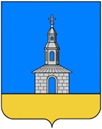 РОССИЙСКАЯ ФЕДЕРАЦИЯ ИВАНОВСКАЯ ОБЛАСТЬЮРЬЕВЕЦКИЙ МУНИЦИПАЛЬНЫЙ РАЙОНСОВЕТ ЮРЬЕВЕЦКОГО ГОРОДСКОГО ПОСЕЛЕНИЯ ТРЕТЬЕГО СОЗЫВА155453, Ивановская обл., г. Юрьевец, ул. Советская, д.37 тел. (493-37) 2-11-54  РЕШЕНИЕот 06.10.2016г.                                                                                                      №  48О включении жилых помещений в специализированный жилой фонд для предоставления детям-сиротам и детям, оставшимся без попечения родителей, лиц из числа детей-сирот и детей, оставшихся без попечения родителей по договорам найма специализированных жилых помещений     В соответствии с осуществлением переданных государственных полномочий, в рамках реализации государственной программы Ивановской области «Социальная поддержка граждан в Ивановской области», Закона Ивановской области от 14.03.1997 года № 7-ОЗ «О дополнительных гарантиях по социальной поддержке детей- сирот и детей, оставшихся без попечения родителей, в Ивановской области», Совет Юрьевецкого городского поселения РЕШИЛ:     1.Включить в специализированный жилой фонд Юрьевецкого городского поселения жилые помещения (квартиры), приобретенные за счет средств (субвенции) федерального бюджета, с целью осуществления переданных государственных полномочий по однократному обеспечению детей- сирот и детей, оставшихся без попечения родителей благоустроенными жилыми помещениями, предоставляемые по договорам найма специализированных жилых помещений:- Жилое помещение, двухкомнатную квартиру, расположенную по адресу: Ивановская область, г. Юрьевец ул. Советская д.109 кв.62, назначение жилое, общей площадью 40,6 кв.м, этаж 3. Кадастровый номер  37:22:010102:313, о чем в Едином государственном реестре прав на недвижимое имущество и сделок с ним 21.09.2016 сделана запись регистрации № 37-37/009-37/012/003/2016-2113/2;- Жилое помещение, трехкомнатную квартиру,расположенную по адресу: Ивановская область, г. Юрьевец ул.Ленина д.42 кв.5, назначение жилое, общей площадью 45,6 кв.м, этаж 2. Кадастровый номер 37:22:00:24:237:001:004738780:10005, о чем в Едином государственном реестре прав на недвижимое имущество и сделок с ним 21.09.2016 сделана запись регистрации № 37-37/009-37/012/003/2016-2112/2;    2.Разместить настоящее решение на официальном сайте Администрации Юрьевецкого муниципального района «юрьевец-официальный. рф».Глава Юрьевецкогогородского поселения                                                                               С. А. Баранова